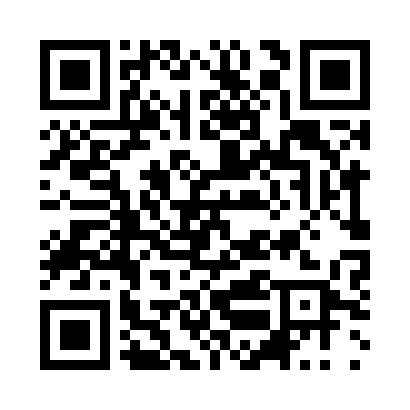 Prayer times for Gulubovo, BulgariaWed 1 May 2024 - Fri 31 May 2024High Latitude Method: Angle Based RulePrayer Calculation Method: Muslim World LeagueAsar Calculation Method: HanafiPrayer times provided by https://www.salahtimes.comDateDayFajrSunriseDhuhrAsrMaghribIsha1Wed4:236:121:146:118:169:582Thu4:216:111:146:118:1710:003Fri4:196:091:136:128:1810:014Sat4:176:081:136:138:1910:035Sun4:166:071:136:138:2010:056Mon4:146:051:136:148:2110:067Tue4:126:041:136:158:2310:088Wed4:106:031:136:158:2410:099Thu4:086:021:136:168:2510:1110Fri4:076:011:136:168:2610:1311Sat4:056:001:136:178:2710:1412Sun4:035:591:136:188:2810:1613Mon4:015:581:136:188:2910:1714Tue4:005:561:136:198:3010:1915Wed3:585:551:136:198:3110:2116Thu3:565:541:136:208:3210:2217Fri3:555:541:136:218:3310:2418Sat3:535:531:136:218:3410:2519Sun3:525:521:136:228:3510:2720Mon3:505:511:136:228:3610:2821Tue3:495:501:136:238:3710:3022Wed3:475:491:136:238:3810:3123Thu3:465:481:136:248:3910:3324Fri3:455:481:136:258:4010:3425Sat3:435:471:146:258:4110:3626Sun3:425:461:146:268:4110:3727Mon3:415:461:146:268:4210:3928Tue3:405:451:146:278:4310:4029Wed3:385:451:146:278:4410:4130Thu3:375:441:146:288:4510:4331Fri3:365:431:146:288:4610:44